DPI女性障害者ネットワーク新報告書刊行記念　東海シンポジウム弱さを肯定しあえる社会へ障害のある女性の経験をとおして語りあおうシンポジウム趣旨　障害のある女性の困難には、人の生きづらさが凝縮されています。名古屋では優生保護法と出生前検査を取り上げ、背景にある障害差別とジェンダー差別が複雑にからんだ実態を知り、差別のない社会を考えます。障害があってもなくても、女性も男性も、どちらかの性にされたくない人も自分の生きづらさと重なる部分が必ずあるはずです。　ありのままで生きていける社会のために一歩を踏みだすきっかけになれば嬉しいです。一緒に思いを共有しましょう。シンポジウム詳細日時　９月１日（日）１３時から１６時１０分（開場時間　１２時３０分）場所　労働会館　本館２階　第１、２、３会議室〒456-0006　名古屋熱田区沢下町９番3号　労働会館内労働会館本館へのアクセス　名鉄・地下鉄・JR金山駅　金山駅から労働会館本館まで　徒歩８分参加費　無料定員　１００名（※定員になり次第、締め切らせていただきます）申込期限　8月18日（日）までにお申し込み下さい。Ⅰ部、Ⅲ部はオンラインでも参加できますが、ぜひ会場へお越し下さい。皆様のご参加お待ちしております。申込方法　下記のQRコードを読み取り、Googleフォームからお申込みいただくか申込用紙に必要事項を記入の上、FAX又はメールにてお送り下さい。QRコードのリンクURLを併記します。https://docs.google.com/forms/d/e/1FAIpQLSd8Mol2RyDPXE6EYKTcfnE4gpMlZeY_IeZnKJLAFZhmP6qvPw/viewform?vc=0&c=0&w=1&flr=0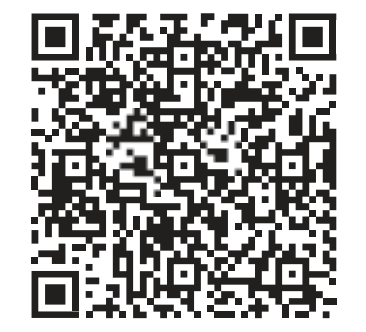 主催　DPI女性障害者ネットワーク・東海実行委員会　後援　社会福祉法人AJU自立の家、愛知原告を支援する会　　　　　このシンポジウムはソーシャル・ジャスティス・ファンドの助成金を得て開催しています【当日スケジュール】　12:30　開場13:00から13:05　主催者挨拶Ⅰ部　13:05から14:10　【登壇者】見形信子さん、尾上敬子さん、藤巻唯さん、河口尚子さん14:10から14:30　休憩Ⅱ部　14:30から15:10　グループワーク　会場のみ開催Ⅲ部　15:20から16:10　全体会・閉会DPI女性障害者ネットワーク新報告書刊行記念　東海シンポジウム　申込書※１　8月18日までにお申し込みください。定員になり次第、締め切らせていただきます。※２　ご記入いただいた個人情報は、上記の利用目的のみに使用し第三者に提供することはございません。お申込みの際は、以下の情報をお知らせください。氏名　フリガナもお願い致します連絡先電話番号FAXメールアドレス所属（あれば）参加方法1会場参加　2オンライン参加　　（どちらで参加されるかお知らせください）介助者1あり　2なし　ありの場合、介助者の人数の記入をお願い致します配慮を希望する場合1車いす　　2手話通訳　　3要約筆記　　4テキスト・データ主催者に伝えたいことがありましたらご記入ください参加申込先DPI女性障害者ネットワーク・東海実行委員会　（AJU自立の家内）　担当：鈴木理恵子FAX　052-841-2221　メール　shougai.josei.toukai@gmail.comFAX・メールでの申し込みが難しい方のみ　電話　052-841-5554受付時間（月から土）9時から17時以上